Laureen P. Aclibon 
347 Molave St., Lagawe, Ifugao
3600 Philippines
+639062827594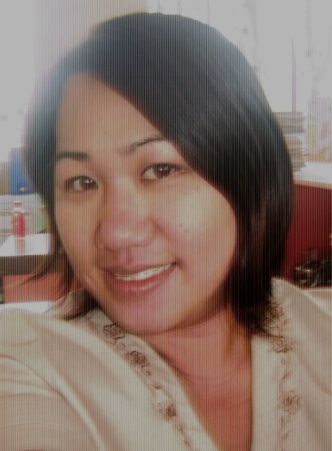 ______________________________________________________________________

Objective
A meaningful teaching position in a company that will provide opportunity for professional and personal growthQualifications / Strengths•An excellent training in teaching and a broad knowledge in English•Excellent communication skills in English•Strong leadership skills which was enhanced by active participation in school organizations•Fast learner and excellent adaptability in given situations

Experience

English Teacher  from June 2007 to present
Don Bosco High School, Lagawe, Ifugao, Philippines

• Taught  Literature , Grammar, Phonetics, Research Paper and    Writing Composition to 3rd and 4th Years
• Organized cooperative learning activities
• Incorporated Computer-Aided Activities in the Curriculum
• Tutored students seeking additional guidance with course work
• Assessed student performance throughout the year
• Conducted individual student conferences
• Chaperoned field trips and school dances

Student Teacher, 2002-2004
Saint Louis High School, Baguio City, PhilippinesPines City National High School, Baguio City, PhilippinesBaguio Achievers Academy, Baguio C ity, Philippines

• Wrote and taught dynamic lesson plans.
• Assisted with student government activities.

Education 

Bachelor of Arts in Secondary Education major in English
Saint Louis University, Baguio City, Philippines
Relevant Interests 
SpeechDebate Choral Reading(I welcome the opportunity to coach extracurricular activities.)
